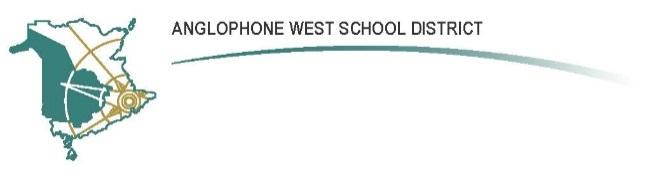 Harvey High School2055, Rte. 3, Harvey Station, NBParent School Support Committee MinutesDate: October 22, 2018  Time: 7:00pmLocation: HHSCall to Order:  Meeting was called to order by Chair Serena Bradford at 7:00pmApproval of the Agenda: Agenda amended to reflect the rescheduling of the PSSC Symposium from November 2, 2018 to November 4, 2018 in Fredericton.  Vicki moved to approve the minutes as amended. Jennifer seconded. All in favour.  Approval of the Minutes from Previous Meeting: N/ABusiness Arising from the Minutes: N/ANew Business: Executive elected:Serena Bradford accepted the position of Chair of the 2018-2019 PSSCJennifer Little accepted the position of Vice Chair of the 2018-2019 PSSCKaitlin Pauley accepted the position of Secretary of the 2018-2019 PSSCDeclarations deferred until next meeting as photocopier is malfunctioning.Crysta Collicott distributed 2 handouts, School Improvement Plan; and Positive Learning Environment Plan and the document was explained for new members and discussed.  SIP English and Math- 1 hour per week per student to enhance test performanceIXL $2400 cost sharing with HHS Home and School and HHS Education Foundation  Gathering baseline data grades 6-10Questions related to Parent Portal- access/trackingPLEPIdentify behaviours and address themA documentation processTier One for every student in the school.  87-90% of students will stay in Tier OneTier Two is where ESST comes in: Guidance, Resources and Administration, Child and Youth Team, Mental Health at school 2 days a week.Tier Three will be for the 3-5%- alternative place for education, tutor etc.  those that require extra special planningStudent Representative has not yet been chosenNicole McCann- Teen Action Group “TAG”Goal is to educate students about the different committees and organizations to give youth an opportunity to use and develop their voiceSexual Health Committee: comprised of Nurse Practitioner (attends school bi-weekly), Registered Nurse (attends school weekly), Guidance Counsellor, and students who meet and discuss pertinent issues.LGBTQ+: currently on holdMulti-faith discussion group: local pastor has undertaken to approach with a multi-faith lensMental Health: ISD social worker Kylie Beauchamp will do a session and parent group.Home and School Report: NILDEC: NILCapital Budget: request for repairs criteriagap in communication between PSSC and DECCorrespondence: NILClosing Comments:Advocacy role of PSSC:Make strategic decisions to support the staff and student life.Date of Next Meeting: November 26, 2018 at 7:00pmAdjournment: Vicki moved to adjourn at 7:45pmPSSC Members Present:Serena Bradford, ChairJennifer Little, Vice ChairCathy Arsenault, Teacher Rep.__________, Student Rep.Others: Vicki Aube, Brenda McKeen, Kaitlin PauleyPSSC Members Regrets:School/DEC Representation Present:Crysta Collicott, Principal School/DEC Representation Regrets: